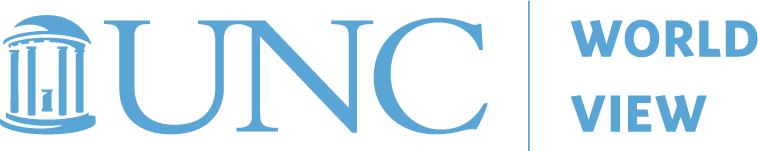 2021 Virtual Program Study Guide for 5 PDCH

Global is Local Business Summit: The Future of Work
March 5, 2021Section I: Program ReflectionInstructions: Please write a brief 250-word reflection on the virtual Global is Local Business Summit program. In the reflection, please include takeaways messages from the speakers’ talk and panel and share how you could take the information back to your institution. Section II: ReadingInstructions: Read the Jacobs, J. & Cormier, J. (2020) article and answer the following questionsWhat are your reactions to the three factors that are likely to impact community college efforts to make their workforce training relevant to the changing economic landscape?The authors claim that employers are looking for strong work readiness and soft skills. Given this, in what ways can your campus embed workplace readiness skills into workforce training curricula and instruction?Section III: TEDx Talk: The Future of Work: Hiding in Plain SightWhen thinking about the future of work, list at least two takeaway messages from Kelly Monahan’s TEDx Talk that may be relevant to your campus. Please share why you selected these messages. Name: Email: Position: College:  Instructions: 
You have an opportunity to receive 5 PDCH credits for attending this virtual Global is Local Business Summit program. To do so, you must write a 250-word reflection on the 95-minute virtual program on March 5. In addition, you must read and answer the questions in Sections II & III below for the Workforce Development and an Opportunity for Change article and The Future of Work Tedx Talk. Please return completed study guide by Monday, April 5, 2021 to Nick Allen, UNC World View Program Coordinator at nicka@unc.edu.    Reading:Jacobs, J. & Cormier, J. (2020). Workforce Development and an Opportunity for Change (2020). Retrieved from:  https://www.insidehighered.com/views/2020/05/28/three-factors-will-impact-community-college-efforts-make-workforce-trainingVideos: Monahan, K (2019). The Future of Work: Hiding in Plain SightRetrieved from:https://www.youtube.com/watch?v=23SYB8ZFEEI
Instructions: 
You have an opportunity to receive 5 PDCH credits for attending this virtual Global is Local Business Summit program. To do so, you must write a 250-word reflection on the 95-minute virtual program on March 5. In addition, you must read and answer the questions in Sections II & III below for the Workforce Development and an Opportunity for Change article and The Future of Work Tedx Talk. Please return completed study guide by Monday, April 5, 2021 to Nick Allen, UNC World View Program Coordinator at nicka@unc.edu.    Reading:Jacobs, J. & Cormier, J. (2020). Workforce Development and an Opportunity for Change (2020). Retrieved from:  https://www.insidehighered.com/views/2020/05/28/three-factors-will-impact-community-college-efforts-make-workforce-trainingVideos: Monahan, K (2019). The Future of Work: Hiding in Plain SightRetrieved from:https://www.youtube.com/watch?v=23SYB8ZFEEI
